Breakfast Crossword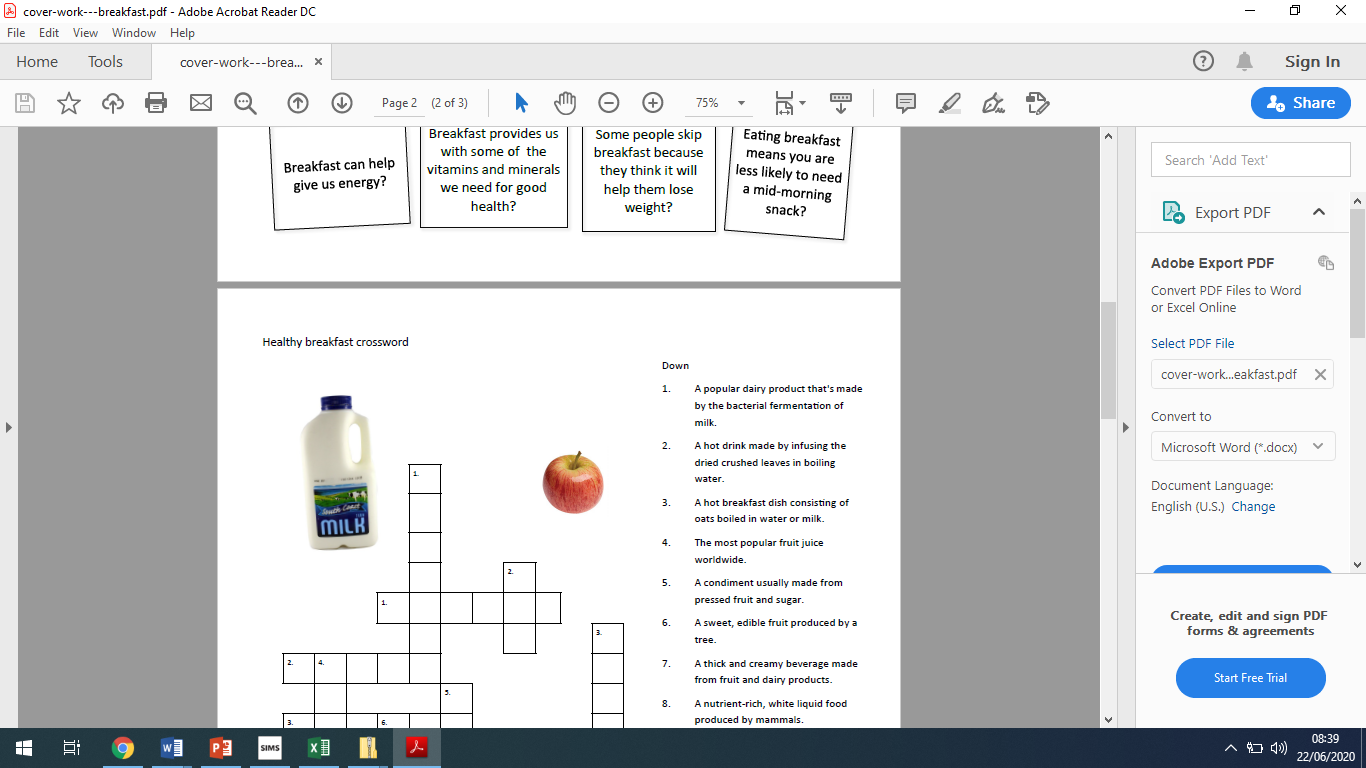 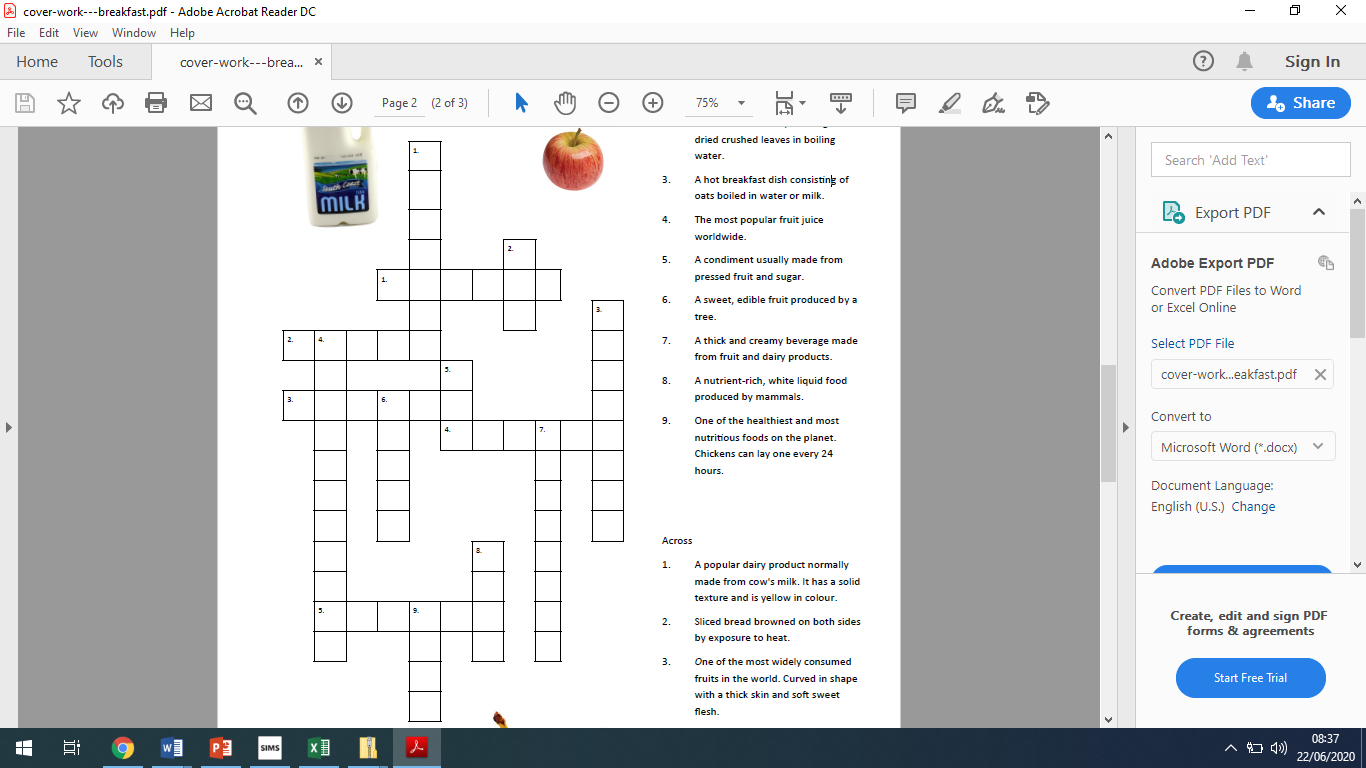 Down 1. A popular dairy product that's made by the bacterial fermentation of milk. 2. A hot drink made by infusing the dried crushed leaves in boiling water. 3. A hot breakfast dish consisting of oats boiled in water or milk. 4. The most popular fruit juice worldwide. 5. A condiment usually made from pressed fruit and sugar. 6. A sweet, edible fruit produced by a tree. 7. A thick and creamy beverage made from fruit and dairy products. 8. A nutrient-rich, white liquid food produced by mammals. 9. One of the healthiest and most nutritious foods on the planet. Chickens can lay one every 24 hours. Across 1. A popular dairy product normally made from cow's milk. It has a solid texture and is yellow in colour. 2. Sliced bread browned on both sides by exposure to heat. 3. One of the most widely consumed fruits in the world. Curved in shape with a thick skin and soft sweet flesh. 4. A mixture of oats and other cereals, dried fruit and nuts, eaten with milk at breakfast. 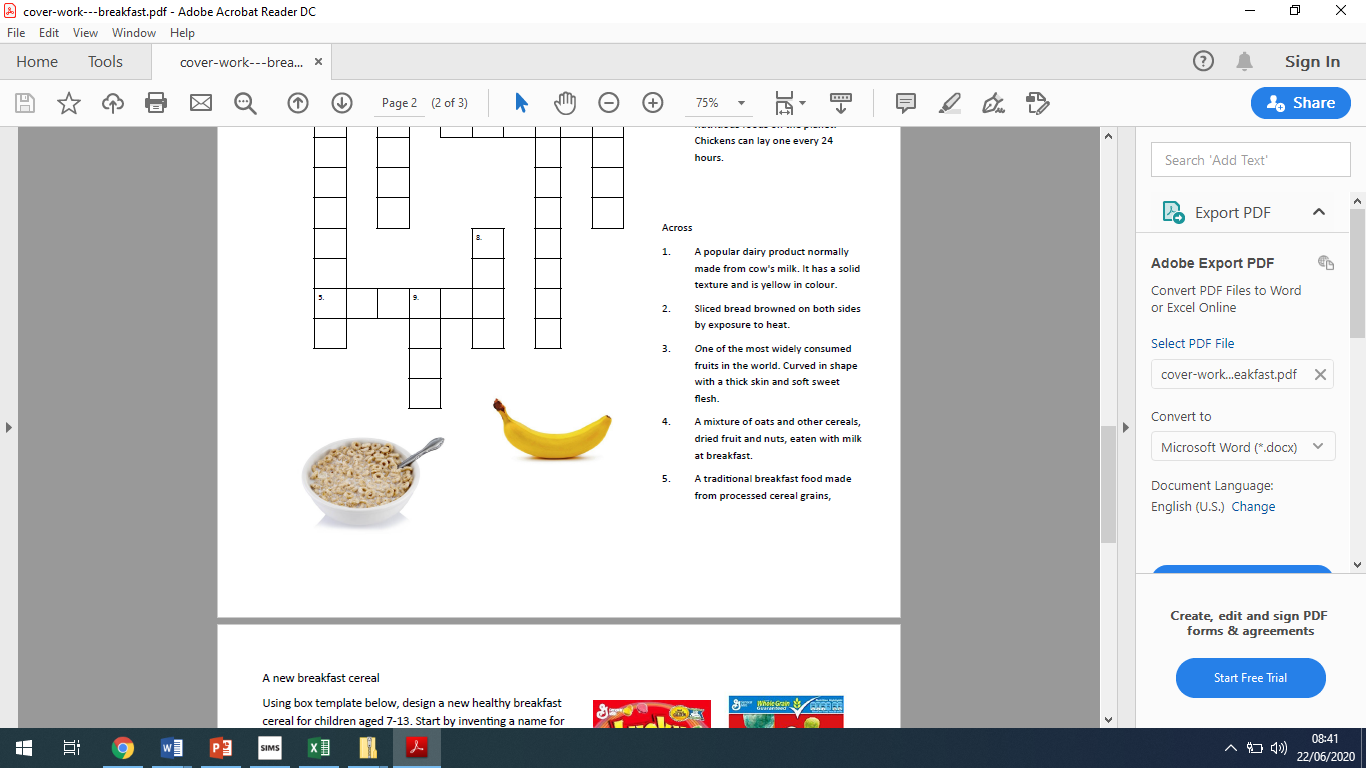 5. A traditional breakfast food made from processed cereal grains, 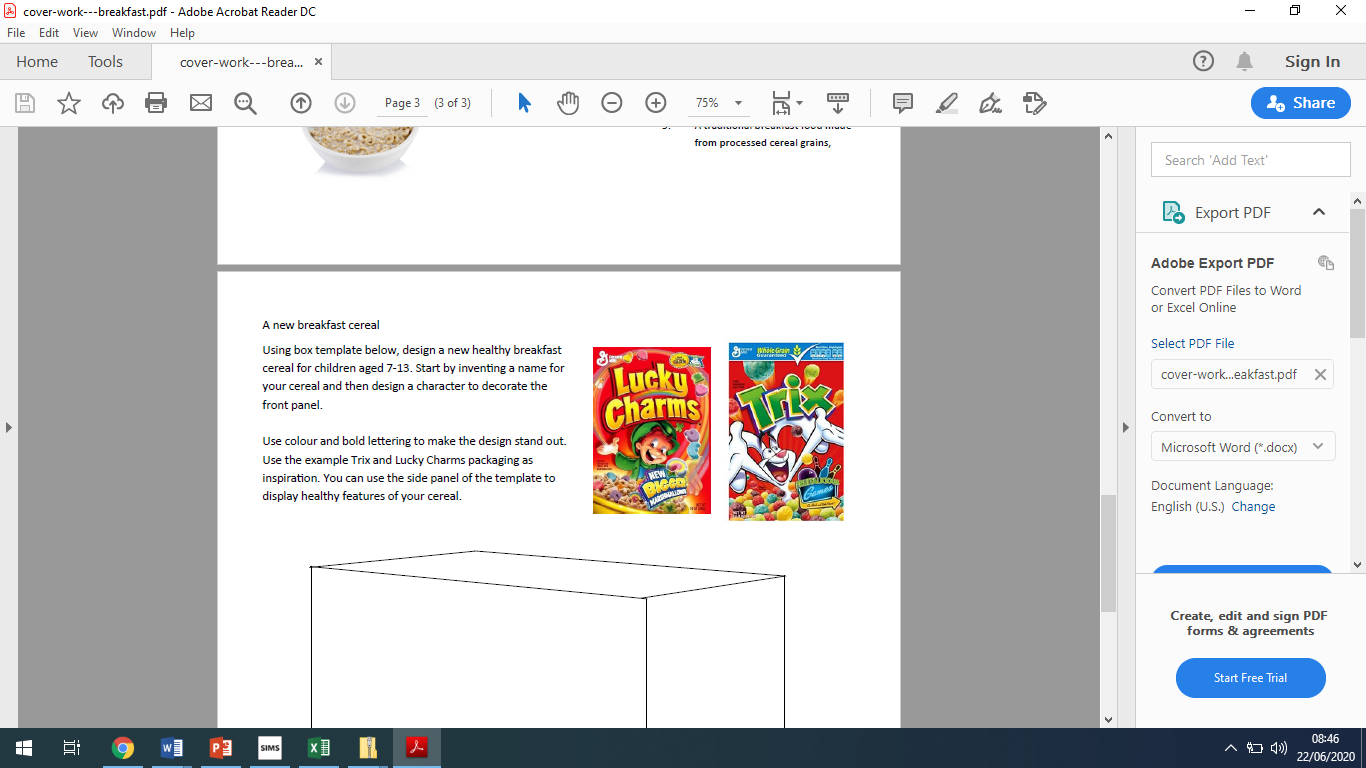 A new breakfast cereal Using box template below, design a new healthy breakfast cereal for children aged 7-13. Start by inventing a name for your cereal and then design a character to decorate the front panel. Use colour and bold lettering to make the design stand out. Use the example Trix and Lucky Charms packaging as inspiration. You can use the side panel of the template to display healthy features of your cereal.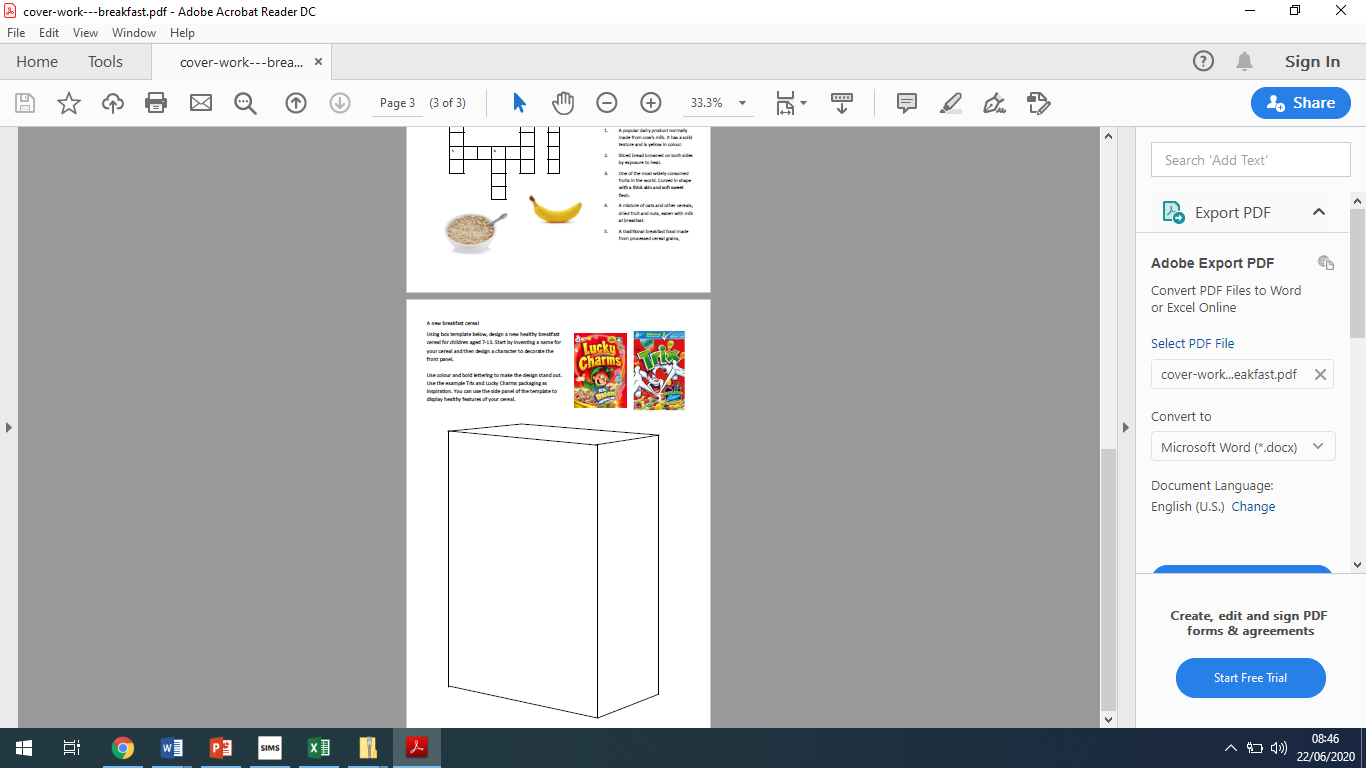 